TITLEAction proposed	The Meeting is invited to …________________Appendices:	I	Title of first appendix		II	….TITLEHeadingText…. _________________TITLE OF APPENDIXText________________World Meteorological Organization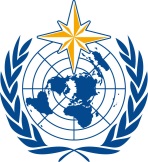 Commission for Instruments and Methods of Observation Strategic Planning MeetingGeneva, Switzerland, 27-29 June 2017/ World Meteorological OrganizationCommission for Instruments and Methods of Observation Strategic Planning MeetingGeneva, Switzerland, 27-29 June 2017Submitted by:
DD.MM.2017Summary and purpose of documentThis document provides information on ...